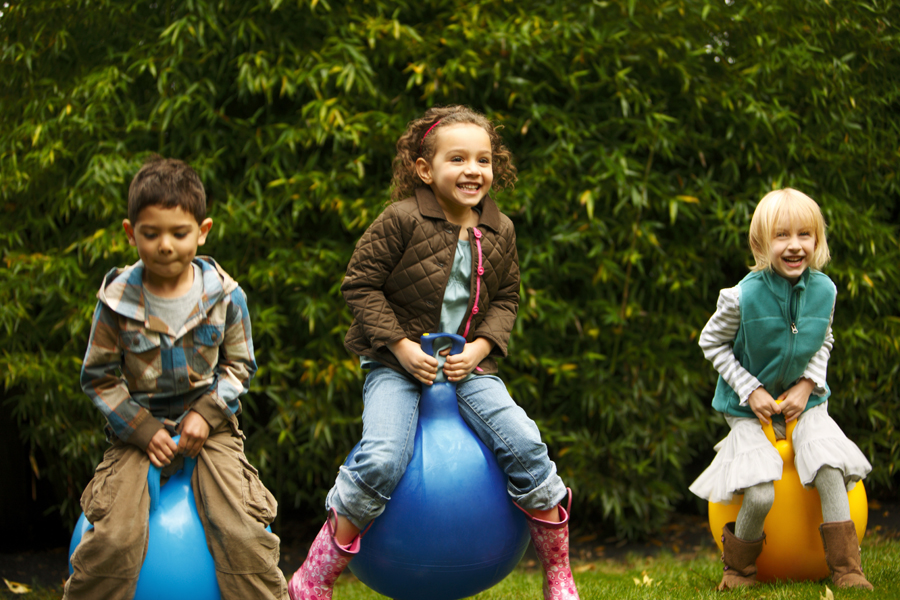 Get Healthy Action Plan Initial Assessment   		Please circle the best answer:	Are there any healthy changes you want to start with?  	Yes	       No              Don’t knowIf yes, what are they? ____________________________________________________________________________Can we talk about your child’s weight today?YesYesDon’t knowDon’t knowNoNoNoAre any family members overweight?YesYesDon’t knowDon’t knowNoNoNoDo any family members have diabetes?Yes  Yes  Don’t knowDon’t knowNoNoNoDo any family members have high blood pressure?YesYesDon’t knowDon’t knowNoNoNoHave any family members died from a heart attack before age 55?YesYesDon’t knowDon’t knowNoNoNoHow many times a week does your child eat out 
(fast food, restaurants, and cafeteria)?                4+4+1-31-3000How many days a week does your child eat breakfast?0-10-12-52-56+6+6+How many meals per week does your family eat together?0-10-12-42-45+5+5+How many ½ cups (4 oz.) of fruits does your child eat each day?012345+5+How many ½ cups (4 oz.) of vegetables does your child eat each day?012345+5+How many sweet or salty snacks does your child eat each day?  (cookies, candy, chips, crackers, etc.)5+432100How many sugary drinks does your child drink per day?
(sodas, Gatorade, Vitamin Water, energy drinks, Hi-C)2+2+11000How many juices does your child drink per day?2+2+11000If your child drinks milk, what kind of milk does he/she drink?choco-latewholenonfat1%   2%   2%noneHow many days per week is your child physically active for 60 minutes or more?  (not including PE classes at school)012345+5+How many hours per day does your child watch TV, use the computer/phone/ tablet, or play video games?5+432100How many hours of sleep does your child get every night?<67891011+11+On a scale of 0 – 5, how willing are you and your family to make healthy changes (0 = not at all willing,  5 = extremely willing)0123455On a scale of 0 – 5, how confident are you that you can succeed in making healthy changes (0 = not at all confident, 5 = extremely confident)0123455